OSJEČKO – BARANJSKA ŽUPANIJA              OSNOVNA ŠKOLA JOSIPA KOZARCA 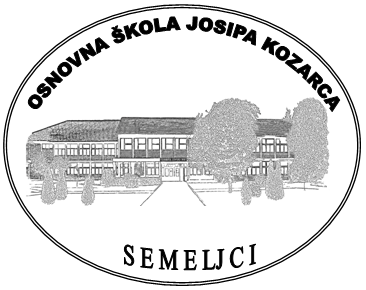 SEMELJCI, ŠKOLSKA 21 031/856-081    Fax:031/856-247e-mail: skola@os-jkozarca-semeljci.skole.hrweb stranica: http://os-jkozarca-semeljci.skole.hr/OIB-77433474733   IBAN- HR2323600001502689230KLASA:400-01/21-01/01URBROJ:2121-22-01-21-04U Semeljcima    4. veljače 2021. godinePOZIV ZA DOSTAVU PONUDAza provedbu postupka jednostavne nabave:KRUH I PEKARSKI PROIZVODIJednostavna nabava robe					       JN/2-2021Sadržaj: Upute ponuditeljimaPrilog I. (Ponudbeni list)Prilog II. (Troškovnik)UPUTE PONUDITELJIMAUpute ponuditeljima izrađene su u skladu s Pravilnikom o provedbi postupaka jednostavne nabave KLASA:003-05/17-01/01. URBROJ:2121-22-05-17-01 od 12. rujna 2017. godinePodaci o naručitelju:        	OSNOVNA ŠKOLA JOSIPA KOZARCA, SEMELJCI	31 402 SEMELJCI, ŠKOLSKA 21 	OIB: 77433474733	Broj telefona:  031/856-081	Broj telefaksa: 031/856-247	Adresa elektroničke pošte: skola@os-jkozarca-semeljci.skole.hr	Odgovorna osoba naručitelja: Ružica Primorac, ravnateljica škole  Podaci o osobi ili službi zaduženoj za komunikaciju s ponuditeljima:	Ružica Primorac, ravnateljica škole	Broj telefona:  031/856-840	Broj telefaksa: 031/856-247	Adresa elektroničke pošte: skola@os-jkozarca-semeljci.skole.hrVrsta postupka:      Postupak jednostavne nabave  s namjerom sklapanja ugovora o nabavi.Opis predmeta nabave:       Predmet nabave:  Kruh i pekarski proizvodiProcijenjena vrijednost jednostavne nabave: 	Vrijednost: 151.600,00 kuna (bez PDV-a) Redni broj nabave: JN/2-2021Popis gospodarskih subjekata s kojima je naručitelj u sukobu interesa u smislu članka 76. Zakona o javnoj nabavi ( NN 120/16) :Navedeni gospodarski subjekti u ovom postupku javne nabave ne postoje.Tehnička specifikacija predmeta nabave, vrsta, kvaliteta, opseg ili količina predmeta nabave:Navedeno u Ponudbenom troškovniku (Prilog II).Mjesto i rok isporuke:OSNOVNA ŠKOLA JOSIPA KOZARCA, ŠKOLSKA 21, 31 402 SEMELJCI i područne škole u Forkuševcima, Kešincima, Koritni, Mrzoviću, Vrbici i Vučevcima.Ugovor se sklapa na godinu dana od dana potpisivanja ugovora.Početak isporuke je sukladno sklopljenom Ugovoru o nabavi kruha i pekarskih proizvoda koji će se isporučivati sukcesivno, a dinamika isporuke i stvarna količina bit će određena pojedinačnim narudžbama koja će biti izdana mailom ili u papirnatom obliku narudžbenice.Dokazi sposobnosti gospodarskih subjekata, naziv dokaza sposobnosti i naziv izdavatelja dokaza:Dokazi se prilažu u izvorniku, ovjerenoj ili neovjerenoj preslici. Neovjerenom preslikom smatra se i neovjereni ispis elektroničke isprave.Obavezni dokazi sposobnosti gospodarskih subjekata:Isprava o upisu u poslovni, sudski (trgovački) strukovni, obrtni ili drugi registar države sjedišta gospodarskog subjekta ili ako se isti ne izdaju u državi sjedišta gospodarskog subjekta, gospodarski subjekt može dostaviti izjavu s ovjerom potpisa kod nadležnog tijela. Ispravama se dokazuje da ponuditelj ima registriranu djelatnost u svezi sa predmetom nabave.Izdavatelj Trgovački sud, Obrtni ili drugi strukovni registar. Isprava ne smije biti starija od 3 mjeseca računajući od dana početka postupka jednostavne nabave. Potvrda porezne uprave o stanju duga ili jednakovrijedni dokument nadležnog tijela države sjedišta gospodarskog subjekta.Navedeni dokaz ne smije biti stariji od 30 dana računajući od dana početka jednostavne nabave.HACCP certifikat za kvalitetno i pravilno upravljanje zdravstvenom ispravnošću hrane odnosno Ugovor o implementaciji HACCP-a ili Potvrdu (certifikat) o uspostavi ili provođenju HACCP sustava. Naziv izdavatelja Zavod za javno zdravstvo ili druge ustanove ovlaštene za provođenje implementacije sustava HACCP.Naručitelj će isključiti ponudu ponuditelja koji nije dokazao svoju sposobnost.Sadržaj ponude:Ponuda sadrži popunjeni ponudbeni list (Prilog I), popunjeni ponudbeni troškovnik (Prilog II) i sve druge dokumente sukladno dokumentaciji za nadmetanje.Oblik i način izrade ponude:Ponuda mora biti uvezena u cjelinu s označenim rednim brojevima na način da se onemogući naknadno vađenje, odnosno umetanje stranica.Stranice ponude se označavaju brojem na način da je vidljiv redni broj stranice i ukupan broj stranica ponude.Ispravci u ponudi moraju biti izrađeni na način da su vidljivi. Ispravci moraju uz navod datuma ispravka biti potvrđeni potpisom ponuditelja. Ponude i ispravci ponude se pišu neizbrisivom tintom.Način dostave ponude:Ponuda se dostavlja u zatvorenim omotnicama s naznakom naručitelja, naziva ponuditelja, naziva predmeta nabave:  postupak jednostavne nabave kruh i pekarski proizvodi s naznakom „ne otvaraj“.Ponuditelj može do isteka roka za dostavu ponuda ponudu izmijeniti i/ili dopuniti, odnosno od ponude odustati.Ponude se dostavljaju na adresu Osnovna škola Josipa Kozarca, Školska 21, 31 402 Semeljci osobno u tajništvo škole ili poštom preporučeno.  Način određivanja cijene ponudePonuditelj izražava cijenu ponude u kunama. Cijena ponude piše se brojkama. U cijenu ponude bez poreza na dodanu vrijednost moraju biti uračunati svi troškovi i popusti.Cijena je nepromjenjiva za vrijeme trajanja ugovora. Ponuditelj će ispuniti jedinične cijene za sve stavke iz troškovnika i ukupne cijene za sve stavke iz troškovnika prema planiranim jediničnim mjerama i količinama i cijenu ponude, bez PDV-a.Rok za dostavu ponuda je:Rok za dostavu ponuda je 15 dana od primitka ovog javnog poziva. Kriterij odabira ponude:Kriterij za odabir najpovoljnije ponude je  najniža cijena  uz obvezu ispunjenja uvjeta i zahtjeva iz Poziva na dostavu ponuda.Cijena ponude je nepromjenjiva za vrijeme trajanja ugovora o nabavi robe.Otvaranje ponuda Otvaranja ponuda nije javno. Ponude će otvarati najmanje dva ovlaštena predstavnika naručitelja u prostorijama škole. Ponude će se otvarati po redoslijedu zaprimanja na urudžbeni zapisnik naručitelja.Ponude pristigle nakon isteka roka za dostavu ponuda neće se otvarati, te će se kao zakašnjela ponuda vratiti ponuditelju koji ju je dostavio.Ovlašteni predstavnici naručitelja o postupku otvaranja ponuda sačinit će zapisnik o otvaranju. Odluka o odabiru najpovoljnije ponude obavezno se dostavlja svakom ponuditelju u roku od 30 dana od dana isteka roka za dostavu ponuda.									       Ravnateljica:									Ružica Primorac, prof.PONUDBENI LIST (obrazac)						                 PRILOG I.PREDMET NABAVE: Kruh i pekarski proizvodiNaručitelj:        	OSNOVNA ŠKOLA JOSIPA KOZARCA, SEMELJCI	31 402 SEMELJCI, ŠKOLSKA 21 	OIB: 77433474733	Broj telefona:  031/856-081	Broj telefaksa: 031/856-247	Adresa elektroničke pošte: skola@os-jkozarca-semeljci.skole.hr	Odgovorna osoba naručitelja: Ružica Primorac, ravnateljica škole Ponuditelj:Naziv:_____________________________________________________________________________Adresa:____________________________________________________________________________Tel/Fax: ___________________________________________________________________________OIB:______________________________________________________________________________E-mail:____________________________________________________________________________IBAN:_____________________________________________________________________________Naziv poslovne banke:________________________________________________________________Ponuditelj je u sustavu PDV-a (zaokruži)         DA	NEPonuda:Ponuđena cijena formirana je u skladu sa svim odredbama ovog poziva za dostavu ponuda.Ako se naša ponuda prihvati, prihvaćamo sve uvjete iz ovog poziva za dostavu ponuda.Suglasni smo da je ova ponuda za nas obvezujuća.	Ime i prezime ovlaštene osobe ponuditelja: ______________________________________		Potpis ovlaštene osobe ponuditelja i pečat: ______________________________________Mjesto i datum: _______________________________________PRILOG II. (Troškovnik) Cijena ponude bez PDV-a:PDV:Cijena ponude s PDV-om:OSNOVNA ŠKOLA JOSIPA KOZARCA OSNOVNA ŠKOLA JOSIPA KOZARCA OSNOVNA ŠKOLA JOSIPA KOZARCA OSNOVNA ŠKOLA JOSIPA KOZARCA OSNOVNA ŠKOLA JOSIPA KOZARCA OSNOVNA ŠKOLA JOSIPA KOZARCA OSNOVNA ŠKOLA JOSIPA KOZARCA Školska 21,   31 402 SEMELJCIŠkolska 21,   31 402 SEMELJCITROŠKOVNIK - Kruh i pekarski proizvodiTROŠKOVNIK - Kruh i pekarski proizvodiTROŠKOVNIK - Kruh i pekarski proizvodiTROŠKOVNIK - Kruh i pekarski proizvodiTROŠKOVNIK - Kruh i pekarski proizvodiTROŠKOVNIK - Kruh i pekarski proizvodiTROŠKOVNIK - Kruh i pekarski proizvodiRedni
 brojNaziv proizvodaNaziv proizvodaNaziv proizvodaJedinica
mjereOkvirna 
količina 
stavkeOkvirna 
količina 
stavkeCijena po
komadu
(u kn bezPDV-a)Cijena po
komadu
(u kn bezPDV-a)Ukupna cijena(u kn bez PDV-a)12223445561.Štrudla - jabuka 100 gŠtrudla - jabuka 100 gŠtrudla - jabuka 100 gkom.7907902.Štrudla - višnja  100 gŠtrudla - višnja  100 gŠtrudla - višnja  100 gkom.7907903.Pita s krumpirom 120 gPita s krumpirom 120 gPita s krumpirom 120 gkom.3.3603.3604.Kifla s hrenovkom  80 gKifla s hrenovkom  80 gKifla s hrenovkom  80 gkom.8.4008.4005.Pizza 100 gPizza 100 gPizza 100 gkom.3.3603.3606.Sendvič mali 80 gSendvič mali 80 gSendvič mali 80 gkom.8.4008.4007.Kifla - obična  70 gKifla - obična  70 gKifla - obična  70 gkom.2.8442.8448.Prstići  80 gPrstići  80 gPrstići  80 gkom.2.6862.6869.Kruh bijeli 700 gKruh bijeli 700 gKruh bijeli 700 gkom.24024010.Kukuruzna kifla sa sirom 80 gKukuruzna kifla sa sirom 80 gKukuruzna kifla sa sirom 80 gkom.1.5801.58011.Kifla sa sirom i šunkom   90 gKifla sa sirom i šunkom   90 gKifla sa sirom i šunkom   90 gkom.1.5801.58012.Buhtla s čokoladom 100 gBuhtla s čokoladom 100 gBuhtla s čokoladom 100 gkom.1.5801.58013.Burek sa sirom, motani 120 gBurek sa sirom, motani 120 gBurek sa sirom, motani 120 gkom.5.0405.04014.Krofna - čokolada  60 gKrofna - čokolada  60 gKrofna - čokolada  60 gkom.79079015.Krofna - marmelada  60 gKrofna - marmelada  60 gKrofna - marmelada  60 gkom.79079016.Pecivo za hamburger  80 gPecivo za hamburger  80 gPecivo za hamburger  80 gkom.790790UKUPNOUKUPNOUkupna cijena ponude bez PDV - a _______________________________________________Ukupna cijena ponude bez PDV - a _______________________________________________Ukupna cijena ponude bez PDV - a _______________________________________________Ukupna cijena ponude bez PDV - a _______________________________________________Ukupna cijena ponude bez PDV - a _______________________________________________Ukupna cijena ponude bez PDV - a _______________________________________________Ukupna cijena ponude bez PDV - a _______________________________________________Ukupna cijena ponude bez PDV - a _______________________________________________Ukupna cijena ponude bez PDV - a _______________________________________________Ukupna cijena ponude bez PDV - a _______________________________________________IZNOS PDV-a: ______________________________________________________________IZNOS PDV-a: ______________________________________________________________IZNOS PDV-a: ______________________________________________________________IZNOS PDV-a: ______________________________________________________________IZNOS PDV-a: ______________________________________________________________IZNOS PDV-a: ______________________________________________________________IZNOS PDV-a: ______________________________________________________________IZNOS PDV-a: ______________________________________________________________IZNOS PDV-a: ______________________________________________________________IZNOS PDV-a: ______________________________________________________________Ukupna cijena ponude s PDV-om: _________________________________________________Ukupna cijena ponude s PDV-om: _________________________________________________Ukupna cijena ponude s PDV-om: _________________________________________________Ukupna cijena ponude s PDV-om: _________________________________________________Ukupna cijena ponude s PDV-om: _________________________________________________Ukupna cijena ponude s PDV-om: _________________________________________________Ukupna cijena ponude s PDV-om: _________________________________________________Ukupna cijena ponude s PDV-om: _________________________________________________Ukupna cijena ponude s PDV-om: _________________________________________________Ukupna cijena ponude s PDV-om: _________________________________________________Ponuditelj:Ponuditelj:Ponuditelj:Ponuditelj:Ponuditelj:Ponuditelj:Ponuditelj:Ponuditelj:(tiskano upisati ime i prezime ovlaštene osobe ponuditelja)(tiskano upisati ime i prezime ovlaštene osobe ponuditelja)(tiskano upisati ime i prezime ovlaštene osobe ponuditelja)(tiskano upisati ime i prezime ovlaštene osobe ponuditelja)(tiskano upisati ime i prezime ovlaštene osobe ponuditelja)(tiskano upisati ime i prezime ovlaštene osobe ponuditelja)(tiskano upisati ime i prezime ovlaštene osobe ponuditelja)(tiskano upisati ime i prezime ovlaštene osobe ponuditelja)Potpis i pečatPotpis i pečatPotpis i pečatPotpis i pečatPotpis i pečatPotpis i pečatPotpis i pečatPotpis i pečatMjesto i datum: ______________________________Mjesto i datum: ______________________________Mjesto i datum: ______________________________Mjesto i datum: ______________________________Mjesto i datum: ______________________________Mjesto i datum: ______________________________Mjesto i datum: ______________________________Mjesto i datum: ______________________________Mjesto i datum: ______________________________Mjesto i datum: ______________________________